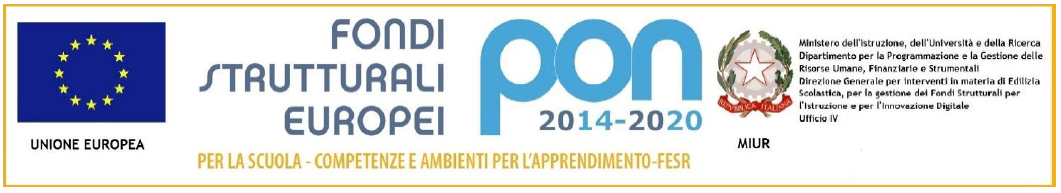 Ai Genitori  Scuola Infanzia, Primaria e Secondaria  - LimbiateGentili genitori, auguro agli studenti e ai genitori un buon anno scolastico. Sono certa che i nuovi iscritti troveranno un ambiente sereno,  fruttuoso per la crescita e la  formazione; per loro, i primi giorni di scuola, saranno occasione per conoscere i nuovi compagni, i docenti e l’ambiente scolastico. Le attività che verranno  svolte avranno una peculiarità finalizzata alla conoscenza di sé, degli altri e della scuola.Ricordo che la scuola fornirà il Diario Scolastico “La mia agenda”, completo dei tagliandi per la giustificazione delle assenze, dei ritardi e delle uscite anticipate. La scuola stipulerà  una polizza assicurativa, a favore di tutti gli studenti, per la copertura delle Responsabilità Civili verso terzi o in caso di infortuni a scuola.La  somma da versare per questo anno scolastico è di €15,00 quale rimborso delle spese sostenute dalla scuola: Diario Scolastico, assicurazione e attuazione di tutte le attività di potenziamento dell’offerta formativa che verranno comunicate in occasione dell’elezione dei Rappresentanti di Classe/ delle assemblee di sezione. Per il contributo e per qualsiasi altro  pagamento si dovrà utilizzare ESCLUSIVAMENTE il portale Pago PA accedendo al seguente link:http://www.sc27623.scuolanext.info seguendo le istruzioni allegate al sito dell’istituto:https://www.iccervilimbiate.edu.it/wp-content/uploads/2021/09/Istruzione-per-PagoPa.pdf Riporto di seguito alcune disposizioni permanenti finalizzate alla sicurezza degli alunni:durante le lezioni i cancelli d’accesso al plesso vengono tenuti chiusi: verranno aperti solo per il tempo strettamente necessario all’entrata e all’uscita degli alunni: durante l’ingresso e l’uscita saranno  presidiati dal personale scolastico con compiti di accoglienzai colloqui con i docenti si svolgeranno in appositi  spazi riservati  secondo il calendario che verrà  comunicato  secondo le linee guida anti COVIDnon è consentito l’ingresso e la presenza di estranei nella  scuola senza la preventiva autorizzazione per la Primaria e Secondaria al termine delle lezioni i docenti di classe lasceranno gli alunni  in prossimità del cancello.gli alunni possono entrare e/o uscire  in orari differenti  da quelli stabiliti solo se accompagnati dai propri  genitori o i loro delegati, che dovranno compilare il registro all’ingressonel caso in cui l’alunno/a debba assumere farmaci salvavita è necessario consegnaretempestivamente la richiesta sulla specifica modulistica corredata di certificazione medica all’Ufficio di segreteria della scuola.Nel caso in cui esistano sentenze del tribunale  che regolamentano l’esercizio della potestà genitoriale, i genitori o i loro delegati, sono tenuti a prendere contatto con il dirigente scolastico.Ricordo inoltre che, vista la situazione attuale, non è consentito festeggiare nella scuola compleanni e ricorrenze  che comportino il consumo da parte degli alunni di alimenti. Cordialmente								.………………………………………………………………………………………………………………(ritagliare e consegnare firmato al docente di classe)Il sottoscritto …………………….……………………….……………genitore di ……………………………………………….……  classe/sez………….ha preso visione della comunicazione n° 1 del 13 settembre 2021		Firma del genitore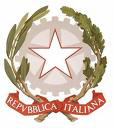 ISTITUTO COMPRENSIVO “F.LLI CERVI”Sede legale e direzione Via Monte Generoso20812 LIMBIATE (MB) - Tel. 0299097421- 029960677C.F. 91132080150   COD.MIN. MBIC8GA00D  cod. univoco  UF5AEKMBIC8GA00A@istruzione.it    -   MBIC8GA00A@pec.istruzione.itsito: www.iccervilimbiate.gov.it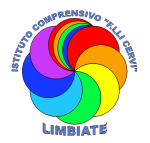 